Сабақтың барысы: Ұзақ мерзімді жоспар  бөлімі:Үшбұрыштарды шешуМектеп:№53 М.ҒабдуллинПедагогтің аты-жөні:Қалаева.Р.Күні:19.01.2021жСыныбы: 9Қатысушылар саны:                   Қатыспағандар саны:Сабақтың тақырыбы:Үшбұрыштарды шешуОқу бағдарламасына сәйкес оқу мақсаты9.1.3.7 синустар теоремасын білу және қолдануСабақтың мақсаты:-синустар теоремасын біледі-синустар теоремасын қолданадыБағалау критерийлері-синустар теоремасын біледі-синустар теоремасын қолданадыҚұндылықтарға баулуПәнге қатысты лексика және терминология:косинус,тригонометрия,бұрыш,градус,үшбұрыш,формула,синустеорема,шеңбер,тік бұрышты үшДиалогтар мен жазу үшін қолданылатын тіркестер:-Үшбұрышқа сырттай сызылған шеңбердің радиусы неге тең?-Косинустар теоремасы қай теореманың дербес жағдайы болып табылады- Үшбұрышқа іштей  сызылған шеңбердің радиусы неге тең?-Тік бұрышты үшбұрыштың гипотенузаның квадраты.....-егер  үшбұрыштың бір қабырғасы мен оған қарсы жатқан бұрышының шамасы белгілі болса,онда...-АВС үшбұрышының  а,в,с қабырғаларына қарсы жатқан бұрыштары  болса,онда.....Сабақ кезеңі/УақытыПедагогтің іс-әрекетіПедагогтің іс-әрекетіОқушының іс-әрекетіОқушының іс-әрекетіБағалауРесурстарҰйымдастыру кезеңі. Оқушылармен сәлемдесу. «Ақ тілек»әдісі арқылы  психологиялық жағымды ахуал орнатамын. «Броун» әдісімен үш топқа реттік сандар бойынша  бөлемін.Оқушылардың зейінін сабаққа аудару  мақсатында ширату жаттығуын жүргіземін.Сыныптық жұмысты өзара бағалау арқылы бағалап,кері байланысты ауызша орнатамын2.Үй тапсырмасын тексеруҰйымдастыру кезеңі. Оқушылармен сәлемдесу. «Ақ тілек»әдісі арқылы  психологиялық жағымды ахуал орнатамын. «Броун» әдісімен үш топқа реттік сандар бойынша  бөлемін.Оқушылардың зейінін сабаққа аудару  мақсатында ширату жаттығуын жүргіземін.Сыныптық жұмысты өзара бағалау арқылы бағалап,кері байланысты ауызша орнатамын2.Үй тапсырмасын тексеруМақсаты: Жылдам әрі функционалды түрде сыни ойлауды дамыту. Тиімділігі: Оқушының танымдық дағдысы артады. Сонымен қатар оқушыға сабақтың өмірмен байланысын көрсетеді және сабақтың тақырыбы мен мақсатын анықтауға мүмкіндік береді. Мақсаты: Жылдам әрі функционалды түрде сыни ойлауды дамыту. Тиімділігі: Оқушының танымдық дағдысы артады. Сонымен қатар оқушыға сабақтың өмірмен байланысын көрсетеді және сабақтың тақырыбы мен мақсатын анықтауға мүмкіндік береді.  Дұрыс жауаппен салыстыру Оқушылардың сабаққа қатысу белсенділігіне қарай  «Мадақтау сөздері» әдісі арқылы бірін-бірі бағалайды. Жарайсың!, Керемет!, Жақсы!, Талпын!,.Түрлі түсті қима қағаздарОқушылармен бірге сабақ мақсатын ашу;Сұрак-жауап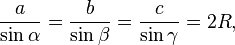 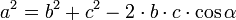 Саралау: Бұл жерде саралаудың «Диалог және қолдау көрсету» тәсілі қолданылады. Дұрыс мағынада жауап беруге бағыттау мақсатында кейбір оқушыларға қосымша ашық сұрақтар, ал кейбір көмек қажет ететін оқушыларға қосымша жетелеуші сұрақтар қойылады.Оқушылармен бірге сабақ мақсатын ашу;Сұрак-жауапСаралау: Бұл жерде саралаудың «Диалог және қолдау көрсету» тәсілі қолданылады. Дұрыс мағынада жауап беруге бағыттау мақсатында кейбір оқушыларға қосымша ашық сұрақтар, ал кейбір көмек қажет ететін оқушыларға қосымша жетелеуші сұрақтар қойылады.Үшбұрыштың a,b,c қабырғалары берілген.Оның бұрыштарын табу  формуласы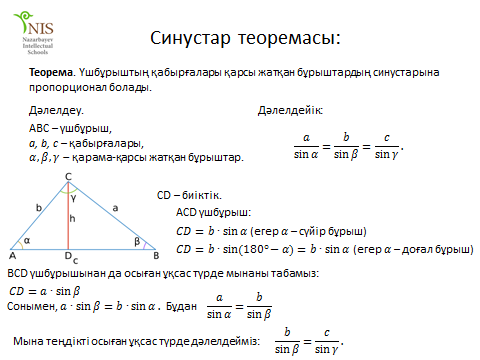 Үшбұрыштың a,b,c қабырғалары берілген.Оның бұрыштарын табу  формуласыДескриптор:-синустар теоремасын біледі-косинустар теоремасын біледі Бағалау:Әрбір дұрыс жауапка 1 балл қойыладыДК экраныСұрақтар топтамасы.Оқулық 9-сынып.«Ойлан,жұптас,бөліс» әдісі Саралау: берілген тапсырманы орындау барысында ерекше білім беруді қажет ететін  оқушыларға қабілетті оқушылар көмек береді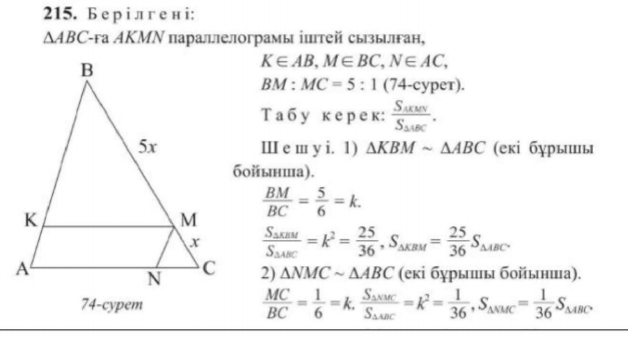 «Ойлан,жұптас,бөліс» әдісі Саралау: берілген тапсырманы орындау барысында ерекше білім беруді қажет ететін  оқушыларға қабілетті оқушылар көмек бередіБерілген тапсырма бойынша есепті орындайды   Бұл тапсырмада саралаудың «Қарқын» тәсілі көрініс табады.Ерекше білімді қажет ететін оқушыларға көмек көрсету.Берілген тапсырма бойынша есепті орындайды   Бұл тапсырмада саралаудың «Қарқын» тәсілі көрініс табады.Ерекше білімді қажет ететін оқушыларға көмек көрсету.Дескриптор:-сызбасын сызыды-үшбұрыштың белгісіз элементтерін анықтайды -есептің жауабын жазадыБағалау: Әрбір дұрыс жауапка 1 балл қойыладыДК экраны9 сынып,геометрияА.Әбілқасымова,В.Корчевский,З.ЖұмағұловаАлматы «Мектеп» 2013 «Бірге ойланайық » әдісі арқылы оқушының қажеттілігіне қарай деңгейлік тапсырмалар беремін.Тиімділігі: Оқылым мен айтылым дағдысы қалыптасады.Саралау: Бұл тапсырмада саралаудың «Диалог және қолдау көрсету» тәсілі көрініс табады. «Бірге ойланайық » әдісі арқылы оқушының қажеттілігіне қарай деңгейлік тапсырмалар беремін.Тиімділігі: Оқылым мен айтылым дағдысы қалыптасады.Саралау: Бұл тапсырмада саралаудың «Диалог және қолдау көрсету» тәсілі көрініс табады.Берілген тапсырма бойынша есепті орындайды Саралау: берілген тапсырманы орындау барысында ерекше білім беруді қажет ететін  оқушыларға қабілетті оқушылар көмек береді  Бұл тапсырмада саралаудың «Қарқын» тәсілі көрініс табады.Ерекше білімді қажет ететін оқушыларға көмек көрсету.Берілген тапсырма бойынша есепті орындайды Саралау: берілген тапсырманы орындау барысында ерекше білім беруді қажет ететін  оқушыларға қабілетті оқушылар көмек береді  Бұл тапсырмада саралаудың «Қарқын» тәсілі көрініс табады.Ерекше білімді қажет ететін оқушыларға көмек көрсету.Дескриптор:-Үшбұрыштың  бұрыштары табады-формуланы біледі-кестені толтырады Әрбір дұрыс жауапка 1 балл қойыладыШыныбеков А.Н Геометрия.Жалпы білім беретін мектептің 9-сыныбына арналған оқулық.3-басылымы Алматы:Атамұра,2013.-208 бет.Жеке жұмысты «Жинақтау» әдісі арқылы сабақты қорытындылаймын1.Синустар теоремасын айтыңыз.2. Косинустар теоремасын айтыңыз.3. Синустар теоремасын жазыңыз.4. Косинустар теоремасын жазыңыз.5. sin30°, Sin45°, Sin 60° - мәндері неге тең?6. cos 30°cos 45°cos 60° - мәндері неге тең?7. Косинустар теоремасын түрлендіріп жазыңыз.8. Үшбұрыштарды шешу дегеніміз не?Үйге тапсырма № 225Мақсаты: Берілген сөздердің ережесі мен мысалын жазу арқылы бір-бірінен айырмашылығын ажыратады.Тиімділігі: Оқушының сын тұрғысынан ойлау дағдысы мен жазылым дағдысы қалыптасады.Саралау: Бұл тапсырмада саралаудың «Тапсырма» тәсілі көрініс табады.Жеке жұмысты «Жинақтау» әдісі арқылы сабақты қорытындылаймын1.Синустар теоремасын айтыңыз.2. Косинустар теоремасын айтыңыз.3. Синустар теоремасын жазыңыз.4. Косинустар теоремасын жазыңыз.5. sin30°, Sin45°, Sin 60° - мәндері неге тең?6. cos 30°cos 45°cos 60° - мәндері неге тең?7. Косинустар теоремасын түрлендіріп жазыңыз.8. Үшбұрыштарды шешу дегеніміз не?Үйге тапсырма № 225Мақсаты: Берілген сөздердің ережесі мен мысалын жазу арқылы бір-бірінен айырмашылығын ажыратады.Тиімділігі: Оқушының сын тұрғысынан ойлау дағдысы мен жазылым дағдысы қалыптасады.Саралау: Бұл тапсырмада саралаудың «Тапсырма» тәсілі көрініс табады.Оқушылар сабақ соңында келесі сөйлемдерді толықтырадыБүгін сабақта мен.....үйрендімБүгін сабақта маған....ұнадыБүгін сабақта мен.....қайталадымБүгін сабақта мен өзіме....деген баға қойдымМақсаты: Өз ойын айтып, сабақты бекіту, қорытындылау.Тиімділігі: Оқушы алған білімін жинақтап, саралай білуге дағдыланады. Оқушылар сабақ соңында келесі сөйлемдерді толықтырадыБүгін сабақта мен.....үйрендімБүгін сабақта маған....ұнадыБүгін сабақта мен.....қайталадымБүгін сабақта мен өзіме....деген баға қойдымМақсаты: Өз ойын айтып, сабақты бекіту, қорытындылау.Тиімділігі: Оқушы алған білімін жинақтап, саралай білуге дағдыланады. Дескриптор:-сұрақтарға  жауап бередіБағалау: Оқушылардың сабаққа қатысу белсенділігіне қарай  «Мадақтау сөздері» әдісі арқылы  бағалайды. Жарайсың!, Керемет!, Жақсы!, Талпын!,..Саралау. Сіз қандай тәсілмен көбірек қолдау көрсетпексіз? Сіз қабілетті оқушылардың алдына қандай тапсырмалар қоясыз? Саралау. Сіз қандай тәсілмен көбірек қолдау көрсетпексіз? Сіз қабілетті оқушылардың алдына қандай тапсырмалар қоясыз? Бағалау.  Сіз оқушылардың материалды игеру деңгейін қалай тексеруді жоспарлап отырсыз?Бағалау.  Сіз оқушылардың материалды игеру деңгейін қалай тексеруді жоспарлап отырсыз?Денсаулық және қауіпсіздік техникасын сақтау

Денсаулық және қауіпсіздік техникасын сақтау

Денсаулық және қауіпсіздік техникасын сақтау

Жалпы бағалауСабақтың қандай екі аспектісі жақсы өтті? Оқыту туралы да, сабақ беру туралы да ойланыңыз.1:2:Сабақты жақсартуға не жәрдемдесер еді? Оқыту туралы да, сабақ беру туралы да ойланыңыз.1: 2:Сабақ кезінде, сынып немесе жекелеген оқушылардың жетістіктері/қиыншылықтары туралы мен нені  анықтадым? Келесі сабақтарда неге назар аудару керек?1:  2:Жалпы бағалауСабақтың қандай екі аспектісі жақсы өтті? Оқыту туралы да, сабақ беру туралы да ойланыңыз.1:2:Сабақты жақсартуға не жәрдемдесер еді? Оқыту туралы да, сабақ беру туралы да ойланыңыз.1: 2:Сабақ кезінде, сынып немесе жекелеген оқушылардың жетістіктері/қиыншылықтары туралы мен нені  анықтадым? Келесі сабақтарда неге назар аудару керек?1:  2:Жалпы бағалауСабақтың қандай екі аспектісі жақсы өтті? Оқыту туралы да, сабақ беру туралы да ойланыңыз.1:2:Сабақты жақсартуға не жәрдемдесер еді? Оқыту туралы да, сабақ беру туралы да ойланыңыз.1: 2:Сабақ кезінде, сынып немесе жекелеген оқушылардың жетістіктері/қиыншылықтары туралы мен нені  анықтадым? Келесі сабақтарда неге назар аудару керек?1:  2:Жалпы бағалауСабақтың қандай екі аспектісі жақсы өтті? Оқыту туралы да, сабақ беру туралы да ойланыңыз.1:2:Сабақты жақсартуға не жәрдемдесер еді? Оқыту туралы да, сабақ беру туралы да ойланыңыз.1: 2:Сабақ кезінде, сынып немесе жекелеген оқушылардың жетістіктері/қиыншылықтары туралы мен нені  анықтадым? Келесі сабақтарда неге назар аудару керек?1:  2:Жалпы бағалауСабақтың қандай екі аспектісі жақсы өтті? Оқыту туралы да, сабақ беру туралы да ойланыңыз.1:2:Сабақты жақсартуға не жәрдемдесер еді? Оқыту туралы да, сабақ беру туралы да ойланыңыз.1: 2:Сабақ кезінде, сынып немесе жекелеген оқушылардың жетістіктері/қиыншылықтары туралы мен нені  анықтадым? Келесі сабақтарда неге назар аудару керек?1:  2:Жалпы бағалауСабақтың қандай екі аспектісі жақсы өтті? Оқыту туралы да, сабақ беру туралы да ойланыңыз.1:2:Сабақты жақсартуға не жәрдемдесер еді? Оқыту туралы да, сабақ беру туралы да ойланыңыз.1: 2:Сабақ кезінде, сынып немесе жекелеген оқушылардың жетістіктері/қиыншылықтары туралы мен нені  анықтадым? Келесі сабақтарда неге назар аудару керек?1:  2:Жалпы бағалауСабақтың қандай екі аспектісі жақсы өтті? Оқыту туралы да, сабақ беру туралы да ойланыңыз.1:2:Сабақты жақсартуға не жәрдемдесер еді? Оқыту туралы да, сабақ беру туралы да ойланыңыз.1: 2:Сабақ кезінде, сынып немесе жекелеген оқушылардың жетістіктері/қиыншылықтары туралы мен нені  анықтадым? Келесі сабақтарда неге назар аудару керек?1:  2: